Analiza stanu gospodarki odpadami komunalnymi na terenie Gminy Rumia 
za 2015 r.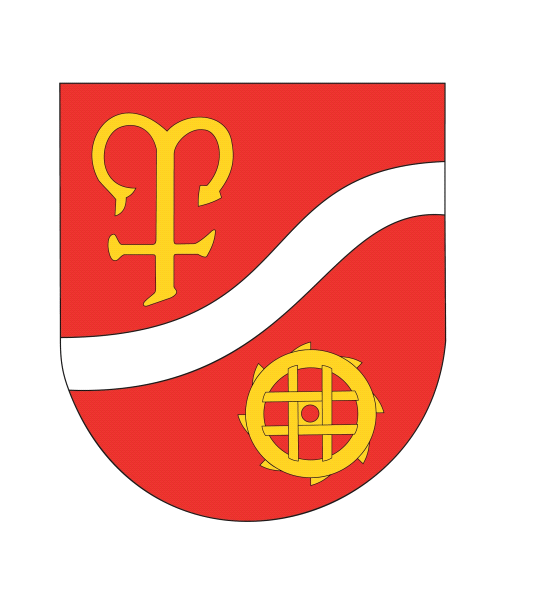 Urząd Miasta Rumi, kwiecień 2016 rokuI. WstępRumia jest gminą miejską. Usytuowana jest we wschodniej części powiatu wejherowskiego, w województwie pomorskim. Wraz z miastami Wejherowo oraz Redą tworzy tzw. Małe Trójmiasto Kaszubskie. Położona jest w odległości 10 km od centrum Gdyni. Sąsiedztwo miasta przedstawia się następująco:od północnego – zachodu – miasto Redaod zachodu i południa – gmina Wejherowood południowego – wschodu – miasto powiatowe Gdyniaod północnego – wschodu – gmina Kosakowo (powiat Pucki)	Bezpośrednie sąsiedztwo miasta z aglomeracją trójmiejską (Gdańsk, Sopot, Gdynia) sprawia, że gmina Rumia wchodzi w skład Obszaru Metropolitarnego Gdańsk Gdynia Sopot OMG-G-S .	Mimo braku podziału administracyjnego na dzielnice, w mieście można wyróżnić kilka jego części, które nieformalnie funkcjonują jako dzielnice. Są to:„Stara Rumia”„Biała Rzeka”„Centrum”„Zagórze”„Szmelta”„Janowo”„Lotnisko”Powierzchnia Rumi wynosi 30,10 km². W strukturze użytkowej gruntów gminy dominują tereny leśne. Zajmują one ok. 44% powierzchni. Niespełna 30% powierzchni stanowią tereny zabudowane oraz zurbanizowane. Użytki rolne zajmują niewiele ponad 25% powierzchni. Utrzymuje się stała tendencja zmiany sposobu użytkowania terenów rolnych 
i przeznaczania ich pod zabudowę mieszkaniową, przemysłowo-usługową II. Założenia opracowaniaZgodnie z art. 3 ust. 2 pkt 10 oraz art. 9tb ustawy z dnia 13 września 1996 r. o utrzymaniu czystości i porządku w gminach (Dz. U. z 2016 r., poz. 250), jednym z zadań gminy jest dokonanie corocznej analizy stanu gospodarki odpadami komunalnymi, w celu weryfikacji możliwości technicznych i organizacyjnych gminy w zakresie gospodarowania odpadami komunalnymi, a także potrzeb inwestycyjnych, kosztów systemu gospodarki odpadami komunalnymi. Ma również dostarczyć informacji o liczbie mieszkańców, liczbie właścicieli nieruchomości, którzy nie wykonują obowiązków określonych w ustawie, a także ilości odpadów komunalnych wytwarzanych na terenie gminy, a w szczególności mieszanych odpadów komunalnych, odpadów zielonych oraz pozostałości z sortowania przeznaczonych do składowania. Analizę stanu gospodarki odpadami komunalnymi sporządza się w terminie do dnia 30 kwietnia za poprzedni rok kalendarzowy i podlega ona publicznemu udostępnieniu na stronie Biuletynu Informacji Publicznej urzędu gminy.Prezentowana analiza gospodarki odpadami obejmuje rok 2015.Zakres przedmiotowej analizy pokrywa się z rocznym Sprawozdaniem z realizacji zadań z zakresu gospodarowania odpadami komunalnymi, sporządzanym przez gminę, na podstawie art. 9q ust. 1 i 3 cyt. powyżej ustawy, celem jego przedłożenia marszałkowi województwa oraz wojewódzkiemu inspektorowi ochrony środowiska w terminie do 31 marca roku następującego po roku, którego dotyczy. III. Zagadnienia ogólneObowiązujące w 2015 r. Uchwały Rady Miejskiej Rumi, regulujące system odbierania odpadów komunalnych na terenie Rumi:Uchwała Nr LIV/607/2014 z dnia 28 sierpnia 2014 r. w sprawie przyjęcia Regulaminu utrzymania czystości i porządku na terenie gminy Rumia,Uchwała Nr LIV/608/2014 z dnia 28 sierpnia 2014 r. w sprawie szczegółowego sposobu i zakresu świadczenia usług w zakresie odbierania odpadów komunalnych od właścicieli nieruchomości zamieszkałych i zagospodarowania tych odpadów w zamian za uiszczoną przez właściciela nieruchomości opłatę za gospodarowanie odpadami komunalnymi, Uchwała Nr XXXV/422/2013 z dnia 23 maja 2013 r. w sprawie terminu, częstotliwości i trybu uiszczania opłaty za gospodarowanie odpadami komunalnymi,Uchwała Nr XXX/380/2012 z dnia 20 grudnia 2012 r. w sprawie określenia rodzajów dodatkowych usług świadczonych przez gminę w zakresie odbierania odpadów komunalnych od właścicieli nieruchomości na których zamieszkują mieszkańcy 
i zagospodarowania tych odpadów oraz wysokości cen za te usługi,Uchwała Nr XXX/379/2012 z dnia 20 grudnia 2012 r. w sprawie ustalenia wzoru deklaracji o wysokości opłaty za gospodarowanie odpadami komunalnymi,Uchwała Nr XXX/377/2012 z dnia 20 grudnia 2012 r. w sprawie wyboru metody ustalenia opłaty za gospodarowanie odpadami komunalnymi oraz stawki tej opłaty,Uchwała Nr XXV/323/2012 z dnia 30 sierpnia 2012 r. w sprawie podziału gminy Rumia na sektory w celu zorganizowania odbierania odpadów komunalnych od właścicieli nieruchomości oraz wyznaczenia punktów selektywnego zbierania odpadów komunalnych.		W wyniku przeprowadzonego w grudniu 2014 roku przetargu nieograniczonego, odbiór odpadów komunalnych i ich zagospodarowanie od właścicieli nieruchomości zamieszkałych realizowany był przez Przedsiębiorstwo Usług Komunalnych Sp. z o.o. 
z siedzibą przy ul. Dębogórskiej 148 w Rumi. Umowa została zawarta na okres dwunastu miesięcy, tj. od 01.01.2015 r. do 31.12.2015 r. Gmina Rumia nie objęła odbiorem odpadów komunalnych pochodzących 
z nieruchomości niezamieszkałych. Odbiór odpadów komunalnych z nieruchomości niezamieszkałych (firmy, instytucje, placówki oświatowe itd.) odbywał się na podstawie indywidualnych umów cywilnoprawnych z podmiotem wpisanym do rejestru działalności regulowanej w zakresie odbioru odpadów komunalnych.W Rumi, jako metodę ustalania opłaty za gospodarowanie odpadami, przyjęto iloczyn liczby mieszkańców zamieszkujących daną nieruchomość oraz stawkę opłaty. Główną zaletą wybranej metody jest spełnienie zasady „zanieczyszczający płaci”. Metoda ta wydaje się też być najbardziej sprawiedliwą i zrozumiałą dla mieszkańców. Zgodnie z dyspozycją ustawy o utrzymaniu czystości i porządku w gminach, gdy odpady komunalne nie są zbierane i odbierane w sposób selektywny, stawka opłaty jest wyższa. W przypadku prowadzenia selektywnej zbiórki odpadów opłata wynosi 11 zł od jednego mieszkańca, natomiast w przypadku, gdy zbieranie nie jest prowadzone w sposób selektywny opłata wynosi 19 zł od jednego mieszkańca. Przyjęcie stawki o 73 % wyższej, uznano za wystarczającą zachętę do prowadzenia selektywnej zbiórki odpadów przez mieszkańców, co służy osiągnięciu wymaganych ustawowo poziomów odzysku.IV. System gospodarowania odpadami komunalnymi na terenie Gminy Rumia w  2015 roku1. Źródła odpadów W myśl ustawy o odpadach (Dz. U. z 2016 r., poz. 250), odpady komunalne zostały zdefiniowane jako odpady powstające w gospodarstwach domowych, z wyłączeniem pojazdów wycofanych z eksploatacji, a także odpady niezawierające odpadów niebezpiecznych pochodzące od innych wytwórców odpadów, które ze względu na swój charakter lub skład są podobne do odpadów powstających w gospodarstwach domowych. Odpady komunalne na terenie gminy powstają głównie w gospodarstwach domowych, ale również na terenach nieruchomości niezamieszkałych, jak: obiekty użyteczności publicznej (ośrodki zdrowia, szkoły) oraz infrastruktury (handel, usługi). Są to także odpady 
z terenów otwartych, takie jak: odpady z koszy ulicznych, zmiotki, odpady z placów targowych i zieleni miejskiej. 2. Postępowanie z odpadami Powstające na terenie nieruchomości odpady komunalne, przed ich zgromadzeniem w odpowiednich pojemnikach/workach, zgodnie z Regulaminem utrzymania czystości i porządku na terenie gminy Rumia, poddawane były selekcji na nw. frakcje, mającej na celu oddzielne zgromadzenie poszczególnych rodzajów odpadów tak, aby umożliwić optymalne ich przygotowanie do transportu oraz dalszego ich odzysku lub unieszkodliwienia:1) makulatura (papier i tektura) i opakowania wielomateriałowe (kartoniki po mleku, sokach itp.),2) szkło,3) plastik (tworzywa sztuczne) i metal,4) odpady zielone (trawa, liście, gałęzie, choinki itp.),5) zużyty sprzęt elektryczny i elektroniczny,6) niebezpieczne np. farby, baterie i akumulatory, leki, świetlówki,7) odpady wielkogabarytowe i zużyte opony,8) budowlane i rozbiórkowe,9) popiół z gospodarstw domowych, 10) odpady zmieszane.Poniżej w tabeli przedstawiono obowiązujący w 2015 roku sposób postępowania z poszczególnymi frakcjami odpadów komunalnych przez mieszkańców gminy:Tabela. 1. Odbiór (sposób i częstotliwość) poszczególnych frakcji odpadów komunalnych  od mieszkańców  Rumi.W zamian za uiszczoną opłatę za gospodarowanie odpadami komunalnymi odbierane były od właścicieli nieruchomości zamieszkałych powstałe w gospodarstwach domowych:1) komunalne odpady zmieszane w ilości do 180 l miesięcznie na jednego mieszkańca,2) odpady selektywnie zbierane w każdej ilości,3) komunalne odpady budowlane i rozbiórkowe - w ilości do 160 l na rok na 1 lokal mieszkalny. Większe ilości tych odpadów odbierane były przez firmę wywozową na podstawie indywidualnego zgłoszenia na koszt właściciela. W przypadku, gdy na nieruchomości zamieszkałej powstawały odpady komunalne zmieszane w ilości przekraczającej 180 litrów miesięcznie na jednego mieszkańca, gmina mogła świadczyć dodatkową usługę w zakresie odbierania odpadów komunalnych od właścicieli nieruchomości w cenie 28 zł + Vat za każde 60 litrów odpadów powyżej tej normy.  W 2015 roku taka sytuacja nie miała miejsca.Wyposażenie nieruchomości w pojemniki lub worki na odpady komunalne zmieszane pozostało obowiązkiem właściciela nieruchomości. W ramach ponoszonej przez mieszkańców nieruchomości zamieszkałych opłaty, przedsiębiorstwo wywozowe zobowiązane było do zaopatrywania tych właścicieli w pojemniki (zabudowa wielorodzinna) i worki (zabudowa jednorodzinna) na odpady zbierane selektywnie i odbioru tych odpadów. Właściciele nieruchomości zamieszkałych mieli możliwość, dodatkowo poza ustalonym harmonogramem, bezpłatnie przekazywać odpady zbierane selektywnie, do punktu ich zbiórki wskazanego przez gminę, we własnym zakresie i na własny koszt.Gmina wychodząc na przeciw potrzebom mieszkańców oraz środowisku podjęła decyzję o wprowadzeniu zmian w systemie odbioru odpadów komunalnych, które obowiązywały od stycznia 2015r. Zasadnicza zmiana polegała na rozszerzeniu selektywnego gromadzenia odpadów komunalnych o popiół powstający w gospodarstwach domowych. Do tej pory właściciele domów, którzy opalali swoje domostwa węglem lub drewnem, pozbywali się powstałego popiołu poprzez wyrzucenie go do pojemnika na odpady zmieszane. Od 2015 roku, w okresie grzewczym, tj. od października do maja każdego roku, każde gospodarstwo domowe, które wytwarzało popiół mogło oddawać go w terminie odbioru odpadów zbieranych selektywnie, jako odrębną frakcję śmieci gromadzoną w workach (dotyczy zabudowy jednorodzinnej) lub pojemnikach koloru szarego (dotyczy zabudowy wielorodzinnej). Istniała też możliwość dostarczania popiołu do Punktu Selektywnego Zbierania Odpadów Komunalnych. Worki lub pojemniki na popiół z gospodarstw domowych dostarczane były przez Gminę, w ramach uiszczanej opłaty za gospodarowanie odpadami. 
	Z kolei wyselekcjonowane z frakcji odpadów zielonych choinki, w miesiącach styczeń i luty mogły być wystawione przez właścicieli nieruchomości poza systemem workowym. Odbiór choinek odbywał się w terminach zbiórki odpadów selektywnie zbieranych w  tym okresie. W rejonie zabudowy jednorodzinnej wystawiane one były przed posesję w sposób nieutrudniający przejścia lub przejazdu. Natomiast w rejonie zabudowy wielorodzinnej – przy pergoli śmietnikowej. Ponadto istniała możliwość ich bezpłatnego przekazywania do Punktu Selektywnej Zbiórki Odpadów Komunalnych. W stosunku do lat poprzednich, zwiększyła się częstotliwość odbioru odpadów wielkogabarytowych od właścicieli nieruchomości w ramach ponoszonej opłaty za gospodarowanie odpadami. Dotychczas odbierane były 2 x roku, od 2015r. - 1 raz w miesiącu, w pierwszym przypadającym w danym miesiącu terminie odbioru odpadów selektywnie zbieranych. V. Ocena możliwości technicznych i organizacyjnych Gminy w zakresie gospodarowania odpadami komunalnymi1. Możliwość przetwarzania zmieszanych odpadów komunalnych, odpadów zielonych oraz pozostałości z sortowania odpadów komunalnych przeznaczonych do składowaniaZgodnie z przepisami, podmiot odbierający odpady komunalne od właścicieli nieruchomości obowiązany jest do przekazywania odebranych odpadów komunalnych zmieszanych, odpadów zielonych oraz pozostałości z sortowania odpadów komunalnych, przeznaczonych do składowania, wyłącznie do regionalnych instalacji do przetwarzania odpadów komunalnych. Zgodnie z zasadą bliskości z art. 20 ust. 7 ustawy z dnia 14 grudnia 2012 r. 
o odpadach (Dz. U. z 2016 r., poz. 250), nakazuje się również, aby odpady komunalne zmieszane, pozostałości z sortowania odpadów komunalnych oraz pozostałości 
z procesu mechaniczno-biologicznego przetwarzania odpadów komunalnych, o ile są przeznaczone do składowania, a także odpady zielone, były przetwarzanie na terenie regionu gospodarki odpadami komunalnymi, na którym zostały wytworzone. Na terenie Gminy Rumia nie ma możliwości przetwarzania odpadów komunalnych, odpadów zielonych oraz pozostałości z sortowania odpadów komunalnych przeznaczonych do składowania. Zgodnie z „Planem Gospodarki Odpadami dla Województwa Pomorskiego 2018”, przyjętego Uchwałą Nr 415/XX/12 Sejmiku Województwa Pomorskiego z dnia 25 czerwca 2012 roku, dla gminy Rumia został wyznaczony region gospodarki odpadami pn. Region Eko Dolina oparty o funkcjonowanie regionalnej instalacji przetwarzania odpadów komunalnych (RIPOK) prowadzonej przez zakład zagospodarowania odpadów „Eko Dolina” Sp. z o.o. w Łężycach. Przedsiębiorcy odbierający odpady komunalne od właścicieli nieruchomości na terenie gminy, zobowiązani są do przekazywania co najmniej zmieszanych odpadów komunalnych, odpadów zielonych oraz pozostałości z sortowania odpadów komunalnych do RIPOK „Eko Dolina” Sp. z o.o. w Łężycach. Instalacja posiada zdolności przerobowe pozwalające na przyjęcie i przetworzenie odpadów komunalnych pochodzących od ponad 460 tys. mieszkańców. Zakład obsługuje mieszkańców gmin powiatu wejherowskiego, gminy Kosakowo oraz Gdyni i Sopotu.Powierzchnia terenu zakładu wynosi 39,74 ha. W ciągu roku do zakładu trafia ok. 185 tys. Mg odpadów, w tym ok. 140 tys. Mg odpadów komunalnych. W wyniku prac modernizacyjnych zakład w Łężycach stał się jednym z najnowocześniejszych zakładów zagospodarowania odpadów w Polsce. Eko Dolina dzięki zastosowaniu nowoczesnych technologii w zakresie odzysku i unieszkodliwiania odpadów oraz ochrony środowiska spełnia normy unijne i krajowe.Wyposażenie zakładu: 
1. Sortownia odpadów zmieszanych – moc przerobowa 100 000 Mg/rok – 2 zmiany - 150 000 Mg/rok - 3 zmiany; 
2. Kompostownia odpadów zielonych – moc przerobowa 6 000 Mg/rok; 
3. Kompostownia halowa – moc przerobowa 30 000 Mg/rok; 
4. Segment przyjmowania odpadów od dostawców indywidualnych; 
5. Magazyn czasowego gromadzenia odpadów niebezpiecznych; 
6. Segment demontażu odpadów wielkogabarytowych – moc przerobowa 15 000 Mg/rok; 
7. Segment demontażu urządzeń chłodniczych i sprzętu RTV/AGD – moc przerobowa 550 Mg/rok; 
8. Kwatera magazynowa odpadów jednorodnych - 100 000 m3; 
9. Kwatera magazynowania odpadów budowlanych - 70 000 m3; 
10. Segment rozdrabniania odpadów budowlanych; 
11. Segment wykorzystania biogazu - moc ok. 2 MW; 
12. Podczyszczania odcieków i ścieków - 117 m3/dobę; 
13. Boksy na surowce wtórne;
14. Zadaszone boksy do czasowego magazynowania surowców wtórnych;
15. Kwatera odpadów innych niż niebezpieczne i obojętne (B2) - 1 020 tys.m3; 
16. Waga samochodowa; 
17. Myjka kół i podwozi samochodowych; 
18. Sprzęt ciężki do eksploatacji składowiska; 
19. Zaplecze administracyjno-socjalne, zaplecze warsztatowe.Potrzeby inwestycyjne związane z gospodarowaniem odpadami komunalnymiW 2015 roku nie zrealizowano żadnych zadań inwestycyjnych związanych z gospodarowaniem odpadami komunalnymi. 		Organizacja i prowadzenie na terenie gminy Rumia punktu selektywnego zbierania odpadów komunalnych (PSZOK) od mieszkańców gminy Rumia, zostało scedowane na Przedsiębiorstwo Usług Komunalnych Sp. z o.o. z siedzibą przy ul. Dębogórskiej 148 
w Rumi, w ramach zawartej umowy pomiędzy ww. firmą a gminą, na odbiór odpadów komunalnych i ich zagospodarowanie od właścicieli nieruchomości zamieszkałych.Liczba ludnościGmina Miejska Rumia liczy 45.717 mieszkańców (stan na 31.12.2015r.) W deklaracjach o wysokości opłaty za gospodarowanie odpadami komunalnymi, złożonych w Urzędzie Miasta, ujętych zostało 43.695 mieszkańców (stan na 31.12.2015r.) Różnica w podanej liczbie mieszkańców wynika m.in z tego, że wielu uczniów i studentów kontynuuje naukę poza miejscem stałego zameldowania. Analogiczna sytuacja występuje wśród osób czynnych zawodowo, którzy, ze względu na wykonywaną pracę, przebywają poza terenem Gminy. Na bieżąco jednak prowadzone są działania mające na celu weryfikację danych zawartych w deklaracjach i sprawdzenie ich ze stanem faktycznym.Ilość złożonych deklaracji o wysokości opłaty za gospodarowanie odpadami komunalnymi przez mieszkańców Gminy Rumia – stan na 31.12.2015r.Tabela. 2. 
Tabela. 3.Liczba właścicieli nieruchomości, którzy nie złożyli deklaracji o wysokości opłaty za gospodarowanie odpadami komunalnymiZgodnie z weryfikacją systemu ewidencji ludności niemal wszyscy mieszkańcy Gminy spełnili obowiązek złożenia deklaracji o wysokości opłaty za gospodarowanie odpadami komunalnymi.Właściciele nieruchomości, co do których istnieją podejrzenia o podanie nieprawdziwych danych, wzywani są do urzędu, w celu złożenia wyjaśnień. W 2015 roku Burmistrz Miasta Rumi wydał 11 decyzji określających opłatę za gospodarowanie odpadami.6. Ilość odpadów komunalnych wytworzonych na terenie Gminy w 2015 rokuZ uwagi na brak dostępności informacji, na potrzeby niniejszego opracowania przyjęto, że ilość wytworzonych odpadów komunalnych na terenie Rumi równa się ilości zebranych odpadów.Ilość odpadów komunalnych stałych i ciekłych zebranych z terenu Gminy Rumia w całym 2015 roku wraz ze sposobem ich zagospodarowania przedstawia poniższa tabela.Tabela. 4. Odpady komunalne stałe i ciekłe zebrane z terenu Gminy Rumia w 2015 rokugdzie: 1) zgodnie z rozporządzeniem Ministra Środowiska z dnia 9 grudnia 2014 w sprawie katalogu odpadów (Dz. U. Nr 112, poz. 1206); D5 - Składowanie na składowiskach w sposób celowo zaprojektowany (np. umieszczanie w uszczelnionych oddzielnych komorach, przykrytych i izolowanych od siebie wzajemnie i od środowiska itd.); R3 - Recykling lub odzysk substancji organicznych, które nie są stosowane jako rozpuszczalniki (w tym kompostowanie i inne biologiczne procesy przekształcania); R5 – Recykling lub odzysk innych materiałów nieorganicznych; R4 - Recykling lub odzysk metali i związków metali;  R11 – Wykorzystywanie odpadów uzyskanych w wyniku któregokolwiek z procesów wymienionych w pozycji R1-R10; R12 –  Wymiana odpadów w celu poddania ich któremukolwiek z procesów wymienionych w pozycji R1-R11; R13 – Magazynowanie odpadów poprzedzające którykolwiek z procesów wymienionych w pozycji R1-R12 (z wyjątkiem wstępnego magazynowania u wytwórcy odpadów). Ilość zebranych i dostarczonych do RIPOK „Eko Dolina” odpadów komunalnych z terenu Rumi kształtuje się następująco:Tabela. 5. Odpady komunalne z terenu Rumi dostarczone do RIPOK „Eko Dolina” w 2015 rokugdzie: 1) zgodnie z rozporządzeniem Ministra Środowiska z dnia 9 grudnia 2014 w sprawie katalogu odpadów (Dz. U. Nr 112, poz. 1206); 	Pozostała masa odpadów komunalnych trafiła do innych instalacji. Poniższa tabela przedstawia ilość odpadów komunalnych stałych odebranych od mieszkańców nieruchomości zamieszkałych w terenu Rumi przez Przedsiębiorstwo Usług Komunalnych Sp. z o.o., w ramach umowy zawartej pomiędzy Gminą Miejską Rumia a ww. firmą, na odbiór odpadów komunalnych i ich zagospodarowanie od właścicieli nieruchomości zamieszkałych. Dane obejmują masę odpadów zebranych bezpośrednio od mieszkańców oraz z PSZOK-u.Tabela. 6. Odpady komunalne stałe zebrane od mieszkańców nieruchomości zamieszkałych przez Przedsiębiorstwo Usług Komunalnych Sp. z o.o. z terenu Rumi w 2015 rokugdzie: 1) zgodnie z rozporządzeniem Ministra Środowiska z dnia 9 grudnia 2014 w sprawie katalogu odpadów (Dz. U. Nr 112, poz. 1206).   Rok 2015, był drugim pełnym rokiem, kiedy za system gospodarowania odpadami komunalnymi odbieranymi od mieszkańców odpowiadała gmina. Dzięki wieloletnim konsekwentnym działaniom w zakresie kreowania właściwych postaw i promowania selektywnej zbiórki odpadów surowcowych poparte odpowiednimi zapisami w Regulaminie utrzymania czystości i porządku, przejęcie przez gminę obowiązku zorganizowania odbierania odpadów komunalnych od właścicieli nieruchomości na których zamieszkują mieszkańcy przebiegło bez większych problemów. Mieszkańcy chętnie segregują odpady, 
a możliwość przekazania firmie wywozowej odpadów surowcowych w każdej ilości, przynosi widoczny efekt. W ogólnym strumieniu odpadów komunalnych zebranych z terenu Rumi w 2015 roku, nastąpił zauważalny wzrost ilości odpadów surowcowych w stosunku do dwóch poprzednich lat, szczególnie ilości zebranych odpadów biodegradowalnych, wielkogabarytowych oraz popiołu z gospodarstw domowych.7. Wymagane poziomy recyklinguNa podstawie Rozporządzenia Ministra Środowiska z dnia 29 maja 2012 r. w sprawie poziomów recyklingu, przygotowania do ponownego użycia i odzysku innymi metodami niektórych frakcji odpadów komunalnych i Rozporządzenia Ministra Środowiska z dnia 25 maja 2012 r. w sprawie poziomów ograniczenia masy odpadów komunalnych ulegających biodegradacji przekazywanych do składowania oraz sposobu obliczania poziomu ograniczania masy tych odpadów, obliczono wymagane poziomy recyklingu, przygotowania do ponownego użycia i odzysku innymi metodami niż składowanie oraz poziomów ograniczenia masy odpadów komunalnych ulegających biodegradacji przekazanych do składowania w 2015 roku. Osiągnięte przez Gminę Rumia poziomy wyniosły:
- poziom ograniczenia masy odpadów komunalnych ulegających biodegradacji kierowanych do składowania – 0 % (wymagany do osiągnięcia przez gminę poziom: < 50 %),              
- poziom recyklingu, przygotowania do ponownego użycia następujących frakcji odpadów komunalnych: papieru, metali, tworzyw sztucznych i szkła – 48,7 % (wymagany do osiągnięcia przez gminę poziom: > 16 %),                                                                           
- poziom recyklingu, przygotowania do ponownego użycia i odzysku innymi metodami innych niż niebezpieczne odpadów budowlanych i rozbiórkowych – 90,1 % (wymagany do osiągnięcia przez gminę poziom: > 40 %).Przy wyliczeniu tych poziomów uwzględniono również masę odpadów surowcowych (papieru, metalu, szkła i plastiku), którą w RIPOK „Eko Dolina” udało się wysegregować na linii sortowniczej z odpadów komunalnych zmieszanych o kodach 20 03 01, 20 01 99 i 20 03 03.Na szczególną uwagę zasługuje uzyskany przez gminę wysoki poziom ograniczenia masy odpadów komunalnych ulegających biodegradacji przekazywanych do składowania. Jest to wynikiem zmiany w RIPOK „Eko Dolina” technologii postępowania z odpadami biodegradowalnymi, powstającymi po mechanicznym przetwarzaniu odpadów kierowanych do kompostowni, dzięki której nastąpiło całkowite ograniczenie ilości odpadów poddanych składowaniu. W celu uzyskania i utrzymania do 2020 roku wymaganych rozporządzeniami Ministerstwa Środowiska poziomów recyklingu niektórych frakcji odpadów komunalnych oraz ograniczenia masy odpadów komunalnych ulegających biodegradacji przekazanych do składowania, ważne jest ciągłe prowadzenie działań informacyjno-edukacyjnych dla mieszkańców, aby ugruntować przeświadczenie o słuszności segregacji odpadów surowcowych „u źródła”. W kolejnych latach wskazane jest również stopniowe rozszerzanie selektywnej zbiórki odpadów komunalnych o kolejne „surowce”, np. odpady organiczne. 8. Liczba właścicieli nieruchomości, którzy nie zawarli umowy na odbiór nieczystości ciekłych. Brak jest informacji o właścicielach nieruchomości, którzy nie zawarli umowy a pozbywają się z terenu nieruchomości nieczystości ciekłych. Straż Miejska w Rumi na bieżąco przeprowadza kontrole nieruchomości pod względem wywiązywania się właścicieli nieruchomości z obowiązków wynikających z przepisów prawa i w razie takiej konieczności egzekwuje je. W przypadku korzystania przez właścicieli nieruchomości z szamb w rejonach skanalizowanych, gmina zobowiązuje ich do podłączenia się do sieci kanalizacyjnej, zgodnie z przepisami ustawy o czystości i porządku. 9. Liczba właścicieli nieruchomości, którzy nie są obowiązani do ponoszenia opłat za gospodarowanie odpadami komunalnymi na rzecz gminy i nie zawarli umowy z uprawnionym podmiotem.Nie posiadamy informacji o właścicielach nieruchomości niezamieszkałych, którzy nie zawarli stosownej umowy na odbiór odpadów komunalnych z jedną z firm wpisanych do rejestru działalności regulowanej. Straż Miejska w Rumi na bieżąco przeprowadza kontrole nieruchomości pod względem wywiązywania się właścicieli nieruchomości z obowiązków wynikających z przepisów prawa i w razie takiej konieczności, egzekwuje je. V. Koszty obsługi systemuKoszty gospodarki odpadami komunalnymi, które przejęła gmina, kształtowały się następująco:Tabela. 6. Wykonanie dochodów i wydatków związanych z gospodarką komunalną w  2015 roku.Przychody z tytułu opłaty za gospodarowanie odpadami komunalnymi wyniosły 5.812.629,64, tj. 101,98 %  planu.	Wydatki związane z systemem gospodarki odpadami komunalnymi wyniosły w  2015 roku 4.854.487,83 zł, tj. 85,17 % planu, z czego 5,86 % przeznaczono na administrację (wynagrodzenia, wyposażenie pomieszczeń biurowych, materiały biurowe, usługi pocztowe, eksploatację pomieszczeń), 2,32 % na edukację i informację, na zadania realizowane przez Komunalny Związek Gmin ,,Dolina Redy i Chylonki”, w tym sprawozdawczość – 4,84 %, uprzątanie dzikich wysypisk, opróżnianie koszy ulicznych oraz zakup nowych koszy – 4,37%, a na odbiór odpadów przez firmę wywozową, w tym prowadzenie PSZOK – 82,61 %. Powyższe wyliczenia nie uwzględniają odbioru odpadów komunalnych od właścicieli nieruchomości niezamieszkałych (np. firm, instytucji, placówek oświatowych) oraz ich przekazania do miejsc odzysku czy unieszkodliwienia, które były ponoszone przez wytwórców tych odpadów na podstawie indywidualnych umów cywilnoprawnych.VI. PodsumowanieNa terenie Gminy Rumia od dnia 1 lipca 2013 roku funkcjonuje nowy system gospodarowania odpadami komunalnymi wynikający z nowelizacji ustawy o utrzymaniu czystości i porządku w gminach. Gmina w ustawowym terminie podjęła wszystkie wymagane przepisami prawa uchwały oraz przejęła obowiązki z zakresu gospodarowania odpadami komunalnymi. Gmina Rumia nie objęła na swoim terenie odbiorem odpadów komunalnych pochodzących z nieruchomości niezamieszkałych. Obowiązek zaopatrzenia nieruchomości w pojemniki na odpady zmieszane pozostał na właścicielu nieruchomości. Mimo nie wydzielenia frakcji kuchennej, gmina uzyskała wymagany poziom masy odpadów ulegających biodegradacji kierowanych do składowania.Dzięki wieloletnim konsekwentnym działaniom w zakresie kreowania właściwych postaw i promowania selektywnej zbiórki odpadów surowcowych poparte odpowiednimi zapisami w Regulaminie utrzymania czystości i porządku, przejęcie przez gminę obowiązku zorganizowania odbierania odpadów komunalnych od właścicieli nieruchomości na których zamieszkują mieszkańcy przebiegło bez większych problemów. Biorąc pod uwagę fakt, iż mieszkańcy od wielu już lat segregują odpady, w zgłoszonych deklaracjach o wysokości opłaty za gospodarowanie odpadami komunalnymi ok. 94 % mieszkańców zobowiązało się do prowadzenia selektywnej zbiórki odpadów i z reguły wykonywali ją poprawnie. Nie było konieczności podwyższenia opłaty wysokości opłaty za gospodarowanie odpadami z tytułu prowadzenia nieprawidłowej selekcji odpadów.Gmina osiągnęła wszystkie wymagane przepisami prawa poziomy recyklingu oraz ograniczenia masy składowanych odpadów komunalnych.Zdolności przerobowe RIPOK „Eko Dolina” były wystarczające dla przyjmowania odpadów komunalnych pochodzących z terenu Gminy.Autorzy opracowania:Marzena Pranga-CymanKatarzyna Bielińska Wydział Polityki Gospodarczej, Mieszkaniowej i Ochrony ŚrodowiskaUrząd Miasta RumiFrakcja odpadów komunalnych zbieranych selektywnieSposób odbioruSposób odbioruSposób odbioruMinimalna częstotliwość zbiórkiMinimalna częstotliwość zbiórkiMinimalna częstotliwość zbiórkiFrakcja odpadów komunalnych zbieranych selektywniezabudowa wielorodzinnazabudowa wielorodzinnazabudowa jednorodzinnazabudowa wielorodzinnazabudowa jednorodzinnazabudowa jednorodzinnazmieszane odpady komunalnepojemniki - bezpośrednio od mieszkańców nieruchomościpojemniki - bezpośrednio od mieszkańców nieruchomościpojemniki - bezpośrednio od mieszkańców nieruchomości1 x tydzień1 x 2 tygodnie 1 x 2 tygodnie makulatura (papier i tektura) 
i opakowania wielomateriałowe (kartoniki po mleku, sokach itp.)pojemniki (kolor niebieski) - bezpośrednio od mieszkańców nieruchomości pojemniki (kolor niebieski) - bezpośrednio od mieszkańców nieruchomości worki (kolor niebieski) - bezpośrednio od mieszkańców nieruchomości 1 x 2 tygodnie2 x miesiąc, przy czym odstęp między kolejnymi odbiorami co najmniej 2 tygodnie2 x miesiąc, przy czym odstęp między kolejnymi odbiorami co najmniej 2 tygodniemakulatura (papier i tektura) 
i opakowania wielomateriałowe (kartoniki po mleku, sokach itp.)Punkt Selektywnej Zbiórki Odpadów Komunalnych  zorganizowany na terenie siedziby firmy Przedsiębiorstwo Usług Komunalnych Sp. z o.o. 
ul. Dębogórska 148, RumiaPunkt Selektywnej Zbiórki Odpadów Komunalnych  zorganizowany na terenie siedziby firmy Przedsiębiorstwo Usług Komunalnych Sp. z o.o. 
ul. Dębogórska 148, RumiaPunkt Selektywnej Zbiórki Odpadów Komunalnych  zorganizowany na terenie siedziby firmy Przedsiębiorstwo Usług Komunalnych Sp. z o.o. 
ul. Dębogórska 148, Rumiaw godzinach otwarcia punktuw godzinach otwarcia punktuw godzinach otwarcia punktuszkłopojemniki (kolor zielony) - bezpośrednio od mieszkańców nieruchomościpojemniki (kolor zielony) - bezpośrednio od mieszkańców nieruchomościworki (kolor zielony) - bezpośrednio od mieszkańców nieruchomości1 x 2 tygodnie2 x miesiąc, przy czym odstęp między kolejnymi odbiorami co najmniej 2 tygodnie2 x miesiąc, przy czym odstęp między kolejnymi odbiorami co najmniej 2 tygodnieszkłoPunkt Selektywnej Zbiórki Odpadów Komunalnych  zorganizowany na terenie siedziby firmy Przedsiębiorstwo Usług Komunalnych Sp. z o.o. 
ul. Dębogórska 148, RumiaPunkt Selektywnej Zbiórki Odpadów Komunalnych  zorganizowany na terenie siedziby firmy Przedsiębiorstwo Usług Komunalnych Sp. z o.o. 
ul. Dębogórska 148, RumiaPunkt Selektywnej Zbiórki Odpadów Komunalnych  zorganizowany na terenie siedziby firmy Przedsiębiorstwo Usług Komunalnych Sp. z o.o. 
ul. Dębogórska 148, Rumiaw godzinach otwarcia punktuw godzinach otwarcia punktuw godzinach otwarcia punktuplastik (tworzywa sztuczne) 
i metalepojemniki (kolor żółty) - bezpośrednio od mieszkańców nieruchomościpojemniki (kolor żółty) - bezpośrednio od mieszkańców nieruchomościworki (kolor żółty) - bezpośrednio od mieszkańców nieruchomości1 x 2 tygodnie2 x miesiąc, przy czym odstęp między kolejnymi odbiorami co najmniej 2 tygodnie2 x miesiąc, przy czym odstęp między kolejnymi odbiorami co najmniej 2 tygodnieplastik (tworzywa sztuczne) 
i metalePunkt Selektywnej Zbiórki Odpadów Komunalnych  zorganizowany na terenie siedziby firmy Przedsiębiorstwo Usług Komunalnych Sp. z o.o. 
ul. Dębogórska 148, RumiaPunkt Selektywnej Zbiórki Odpadów Komunalnych  zorganizowany na terenie siedziby firmy Przedsiębiorstwo Usług Komunalnych Sp. z o.o. 
ul. Dębogórska 148, RumiaPunkt Selektywnej Zbiórki Odpadów Komunalnych  zorganizowany na terenie siedziby firmy Przedsiębiorstwo Usług Komunalnych Sp. z o.o. 
ul. Dębogórska 148, Rumiaw godzinach otwarcia punktuw godzinach otwarcia punktuw godzinach otwarcia punktuzielone (trawa, liście, gałęzie itp.)worki (kolor brązowy) - bezpośrednio od mieszkańców nieruchomościworki (kolor brązowy) - bezpośrednio od mieszkańców nieruchomościworki (kolor brązowy) - bezpośrednio od mieszkańców nieruchomości1 x 2 tygodnie2 x miesiąc, przy czym odstęp między kolejnymi odbiorami co najmniej 2 tygodnie2 x miesiąc, przy czym odstęp między kolejnymi odbiorami co najmniej 2 tygodniezielone (trawa, liście, gałęzie itp.)Punkt Selektywnej Zbiórki Odpadów Komunalnych  zorganizowany na terenie siedziby firmy Przedsiębiorstwo Usług Komunalnych Sp. z o.o. 
ul. Dębogórska 148, RumiaPunkt Selektywnej Zbiórki Odpadów Komunalnych  zorganizowany na terenie siedziby firmy Przedsiębiorstwo Usług Komunalnych Sp. z o.o. 
ul. Dębogórska 148, RumiaPunkt Selektywnej Zbiórki Odpadów Komunalnych  zorganizowany na terenie siedziby firmy Przedsiębiorstwo Usług Komunalnych Sp. z o.o. 
ul. Dębogórska 148, Rumiaw godzinach otwarcia punktuw godzinach otwarcia punktuw godzinach otwarcia punktuzielone (trawa, liście, gałęzie itp.)zalecane: Kompostowanie we własnym zakresie wytworzonych przez mieszkańców odpadów biodegradowalnychzalecane: Kompostowanie we własnym zakresie wytworzonych przez mieszkańców odpadów biodegradowalnychzalecane: Kompostowanie we własnym zakresie wytworzonych przez mieszkańców odpadów biodegradowalnychzalecane: Kompostowanie we własnym zakresie wytworzonych przez mieszkańców odpadów biodegradowalnychzalecane: Kompostowanie we własnym zakresie wytworzonych przez mieszkańców odpadów biodegradowalnychzalecane: Kompostowanie we własnym zakresie wytworzonych przez mieszkańców odpadów biodegradowalnychchoinkiw miesiącach styczeń, luty – bezpośrednio od mieszkańców nieruchomościw miesiącach styczeń, luty – bezpośrednio od mieszkańców nieruchomościw miesiącach styczeń, luty – bezpośrednio od mieszkańców nieruchomości1 x 2 tygodnie1 x 2 tygodnie2 x miesiąc, przy czym odstęp między kolejnymi odbiorami co najmniej 2 tygodniechoinkiPunkt Selektywnej Zbiórki Odpadów Komunalnych  zorganizowany na terenie siedziby firmy Przedsiębiorstwo Usług Komunalnych Sp. z o.o. 
ul. Dębogórska 148, RumiaPunkt Selektywnej Zbiórki Odpadów Komunalnych  zorganizowany na terenie siedziby firmy Przedsiębiorstwo Usług Komunalnych Sp. z o.o. 
ul. Dębogórska 148, RumiaPunkt Selektywnej Zbiórki Odpadów Komunalnych  zorganizowany na terenie siedziby firmy Przedsiębiorstwo Usług Komunalnych Sp. z o.o. 
ul. Dębogórska 148, Rumiaw godzinach otwarcia punktuw godzinach otwarcia punktuw godzinach otwarcia punktuzużyty sprzęt elektryczny i elektroniczny„wystawka” bezpośrednio od mieszkańców nieruchomości„wystawka” bezpośrednio od mieszkańców nieruchomości„wystawka” bezpośrednio od mieszkańców nieruchomości1 x miesiąc1 x miesiąc1 x miesiączużyty sprzęt elektryczny i elektronicznyPunkt Selektywnej Zbiórki Odpadów Komunalnych  zorganizowany na terenie siedziby firmy Przedsiębiorstwo Usług Komunalnych Sp. z o.o. 
ul. Dębogórska 148, Rumia;Objazdowa Zbiórka Odpadów Niebezpiecznych organizowana przez Komunalny Związek Gmin „Dolina Redy i Chylonki” Odbiór dużych elektro śmieci z domu organizowany przez ElektroEko – Organizacja Odzysku Sprzętu Elektrycznego i Elektronicznego SAPonadto:Zużyty sprzęt elektryczny i elektroniczny można było oddać do sklepu przy zakupie nowego urządzenia. Sklep ma obowiązek przyjąć go bezpłatnie w ilości nie większej niż sprzedawany nowy sprzęt na zasadzie „1 za 1”, czyli lodówka za lodówkę, telewizor za telewizor, komputer za komputer itp., 
z zastrzeżeniem, że mieszkaniec osobiście dostarczy go do miejsca sprzedaży. Zepsuty sprzęt mieszkaniec mógł zostawić  nieodpłatnie również w punkcie serwisowym – w przypadku gdy obsługa punktu stwierdziła, że naprawa sprzętu jest niemożliwa lub jest nieopłacalna.Punkt Selektywnej Zbiórki Odpadów Komunalnych  zorganizowany na terenie siedziby firmy Przedsiębiorstwo Usług Komunalnych Sp. z o.o. 
ul. Dębogórska 148, Rumia;Objazdowa Zbiórka Odpadów Niebezpiecznych organizowana przez Komunalny Związek Gmin „Dolina Redy i Chylonki” Odbiór dużych elektro śmieci z domu organizowany przez ElektroEko – Organizacja Odzysku Sprzętu Elektrycznego i Elektronicznego SAPonadto:Zużyty sprzęt elektryczny i elektroniczny można było oddać do sklepu przy zakupie nowego urządzenia. Sklep ma obowiązek przyjąć go bezpłatnie w ilości nie większej niż sprzedawany nowy sprzęt na zasadzie „1 za 1”, czyli lodówka za lodówkę, telewizor za telewizor, komputer za komputer itp., 
z zastrzeżeniem, że mieszkaniec osobiście dostarczy go do miejsca sprzedaży. Zepsuty sprzęt mieszkaniec mógł zostawić  nieodpłatnie również w punkcie serwisowym – w przypadku gdy obsługa punktu stwierdziła, że naprawa sprzętu jest niemożliwa lub jest nieopłacalna.Punkt Selektywnej Zbiórki Odpadów Komunalnych  zorganizowany na terenie siedziby firmy Przedsiębiorstwo Usług Komunalnych Sp. z o.o. 
ul. Dębogórska 148, Rumia;Objazdowa Zbiórka Odpadów Niebezpiecznych organizowana przez Komunalny Związek Gmin „Dolina Redy i Chylonki” Odbiór dużych elektro śmieci z domu organizowany przez ElektroEko – Organizacja Odzysku Sprzętu Elektrycznego i Elektronicznego SAPonadto:Zużyty sprzęt elektryczny i elektroniczny można było oddać do sklepu przy zakupie nowego urządzenia. Sklep ma obowiązek przyjąć go bezpłatnie w ilości nie większej niż sprzedawany nowy sprzęt na zasadzie „1 za 1”, czyli lodówka za lodówkę, telewizor za telewizor, komputer za komputer itp., 
z zastrzeżeniem, że mieszkaniec osobiście dostarczy go do miejsca sprzedaży. Zepsuty sprzęt mieszkaniec mógł zostawić  nieodpłatnie również w punkcie serwisowym – w przypadku gdy obsługa punktu stwierdziła, że naprawa sprzętu jest niemożliwa lub jest nieopłacalna.w godzinach otwarcia punktu oraz3 x rok - Objazdowa Zbiórka Odpadów Niebezpiecznych „na telefon”w godzinach otwarcia punktu oraz3 x rok - Objazdowa Zbiórka Odpadów Niebezpiecznych „na telefon”w godzinach otwarcia punktu oraz3 x rok - Objazdowa Zbiórka Odpadów Niebezpiecznych „na telefon”niebezpieczne, np. farby, baterie i akumulatory, leki, świetlówki, resztki farb, środki ochrony roślin i opakowania po nich, pozostałości po domowych środkach do dezynfekcji i dezynsekcji, zużyte tonery.Punkt Zbiórki Odpadów Niebezpiecznych na terenie siedziby firmy Przedsiębiorstwo Usług Komunalnych Sp. z o.o. ul. Dębogórska 148, Rumia zorganizowany przez Komunalny Związek Gmin „Dolina Redy 
i Chylonki; wybrane apteki – zbiórka niewykorzystanych lub przeterminowanych leków;wybrane placówki handlowe, spółdzielnie mieszkaniowe, szkoły i urzędy – zbiórka baterii; Objazdowa Zbiórka Odpadów Niebezpiecznych organizowana przez Komunalny Związek Gmin „Dolina Redy i Chylonki” Punkt Zbiórki Odpadów Niebezpiecznych na terenie siedziby firmy Przedsiębiorstwo Usług Komunalnych Sp. z o.o. ul. Dębogórska 148, Rumia zorganizowany przez Komunalny Związek Gmin „Dolina Redy 
i Chylonki; wybrane apteki – zbiórka niewykorzystanych lub przeterminowanych leków;wybrane placówki handlowe, spółdzielnie mieszkaniowe, szkoły i urzędy – zbiórka baterii; Objazdowa Zbiórka Odpadów Niebezpiecznych organizowana przez Komunalny Związek Gmin „Dolina Redy i Chylonki” Punkt Zbiórki Odpadów Niebezpiecznych na terenie siedziby firmy Przedsiębiorstwo Usług Komunalnych Sp. z o.o. ul. Dębogórska 148, Rumia zorganizowany przez Komunalny Związek Gmin „Dolina Redy 
i Chylonki; wybrane apteki – zbiórka niewykorzystanych lub przeterminowanych leków;wybrane placówki handlowe, spółdzielnie mieszkaniowe, szkoły i urzędy – zbiórka baterii; Objazdowa Zbiórka Odpadów Niebezpiecznych organizowana przez Komunalny Związek Gmin „Dolina Redy i Chylonki” w godzinach otwarcia punktu oraz3 x rok - Objazdowa Zbiórka Odpadów Niebezpiecznychw godzinach otwarcia punktu oraz3 x rok - Objazdowa Zbiórka Odpadów Niebezpiecznychw godzinach otwarcia punktu oraz3 x rok - Objazdowa Zbiórka Odpadów Niebezpiecznychwielkogabarytowe i zużyte opony„wystawka” bezpośrednio od mieszkańców nieruchomości„wystawka” bezpośrednio od mieszkańców nieruchomości„wystawka” bezpośrednio od mieszkańców nieruchomości1 x miesiąc1 x miesiąc1 x miesiącbudowlano-remontowe 
i rozbiórkoweworki lub kontenery – „wystawka” bezpośrednio od mieszkańców nieruchomościworki lub kontenery – „wystawka” bezpośrednio od mieszkańców nieruchomościworki lub kontenery – „wystawka” bezpośrednio od mieszkańców nieruchomości1 x miesiąc1 x miesiąc1 x miesiącPopiół z palenisk domowychpojemniki (kolor szary) - bezpośrednio od mieszkańców nieruchomościworki (kolor szary) - bezpośrednio od mieszkańców nieruchomościworki (kolor szary) - bezpośrednio od mieszkańców nieruchomości1 x 2 tygodnie1 x 2 tygodnie2 x miesiąc, przy czym odstęp między kolejnymi odbiorami co najmniej 2 tygodnieTreśćogółem typ zabudowy typ zabudowyTreśćogółemjednorodzinnawielorodzinnaLiczba złożonych deklaracji8.2057.877328Liczba mieszkańców objętych złożonymi deklaracjami43.69523.42120.274Liczba właścicieli nieruchomości, którzy zadeklarowali selektywną zbiórkę, a w wyniku kontroli stwierdzono, że nie zbierają selektywnie000Treśćtyp zabudowysposób gromadzenia odpadówsposób gromadzenia odpadówTreśćtyp zabudowyselektywnynieselektywnyLiczba złożonych deklaracjiJednorodzinna7.343534Liczba złożonych deklaracjiWielorodzinna3217Suma:Suma:7.664541 % %93,416,59Liczba mieszkańców objętych złożonymi deklaracjamiJednorodzinna22.4111.010Liczba mieszkańców objętych złożonymi deklaracjamiWielorodzinna19.925349Kod1)Rodzaje odpadówRodzaje odpadówMasa zebranych odpadów[ Mg ]Sposób zagospodarowaniaodpadów08 03 18Odpadowy toner drukarski inny niż wymieniony w 08 03 17Odpadowy toner drukarski inny niż wymieniony w 08 03 170,363Brak danych 15 01 01Opakowania z papieru i tekturyOpakowania z papieru i tektury639,1Mechaniczno-biologiczne przetwarzanie15 01 02Opakowania z tworzyw sztucznychOpakowania z tworzyw sztucznych782,85R12, R1315 01 03Opakowania z drewnaOpakowania z drewna4,7Mechaniczno-biologiczne przetwarzanie15 01 04Opakowania z metaliOpakowania z metali1,5R415 01 06 exZmieszane odpady opakowanioweZmieszane odpady opakowaniowe26,8Mechaniczno-biologiczne przetwarzanie15 01 07Opakowania ze szkłaOpakowania ze szkła879,6R13 15 01 11*Opakowania z metali zawierających niebezpieczne porowate elementyOpakowania z metali zawierających niebezpieczne porowate elementy0,097Brak danych16 01 03Zużyte oponyZużyte opony18,2R316 02 13*Zużyte urządzenia zawierające niebezpieczne elementy5) inne niż wymienione w 16 02 09 do 16 02 12Zużyte urządzenia zawierające niebezpieczne elementy5) inne niż wymienione w 16 02 09 do 16 02 120,116Brak danych16 02 14Zużyte urządzenia inne niż wymienione w 16 02 09 do 16 02 13Zużyte urządzenia inne niż wymienione w 16 02 09 do 16 02 130,499Brak danych16 02 16Elementy usunięte z zużytych urządzeń inne niż wymienione w 16 02 15Elementy usunięte z zużytych urządzeń inne niż wymienione w 16 02 150,034Brak danych17 01 01Odpady betonu oraz gruz betonowy z rozbiórek i remontówOdpady betonu oraz gruz betonowy z rozbiórek i remontów299,7R11, R517 01 07Zmieszane odpady z betonu, gruzu ceglanego, odpadowych materiałów ceramicznych i elementów wyposażenia inne niż wymienione w 17 01 06Zmieszane odpady z betonu, gruzu ceglanego, odpadowych materiałów ceramicznych i elementów wyposażenia inne niż wymienione w 17 01 06215,6R11, R517 01 80Usunięte tynki, tapety, okleiny itp.Usunięte tynki, tapety, okleiny itp.16,2D517 02 03Tworzywa sztuczneTworzywa sztuczne55,3D517 05 04Gleba i ziemia, w tym kamienie, inne niż wymienione w 17 05 03Gleba i ziemia, w tym kamienie, inne niż wymienione w 17 05 034,7R1117 06 04Materiały izolacyjne inne niż wymienione w 17 06 01 i 17 06 03Materiały izolacyjne inne niż wymienione w 17 06 01 i 17 06 030,3D517 09 04Zmieszane odpady z budowy, remontów i demontażu inne niż wymienione w 17 09 01, 17 09 02 i 17 09 03Zmieszane odpady z budowy, remontów i demontażu inne niż wymienione w 17 09 01, 17 09 02 i 17 09 030,8D520 01 01Papier i tekturaPapier i tektura22,85Mechaniczno-biologiczne przetwarzanie20 01 10OdzieżOdzież0,4R1220 01 21*Lampy fluorescencyjne i inne odpady zawierające rtęćLampy fluorescencyjne i inne odpady zawierające rtęć0,123Brak danych20 01 23*Urządzenia zawierające freonyUrządzenia zawierające freony1,374R12 20 01 27*Farby, tusze, farby drukarskie, kleje, lepiszcze i żywice zawierające substancje niebezpieczneFarby, tusze, farby drukarskie, kleje, lepiszcze i żywice zawierające substancje niebezpieczne10,029Brak danych20 01 28Farby, tusze, farby drukarskie, kleje, lepiszcze i żywice inne niż wymienione w 20 01 27Farby, tusze, farby drukarskie, kleje, lepiszcze i żywice inne niż wymienione w 20 01 270,024Brak danych20 01 32Leki inne niż wymienione w 20 01 31Leki inne niż wymienione w 20 01 312,079Brak danych20 01 33*Baterie i akumulatory łącznie z bateriami i akumulatorami wymienionymi w 16 06 01, 16 06 02 lub 16 06 03 oraz nie sortowane baterie i akumulatory zawierające te baterieBaterie i akumulatory łącznie z bateriami i akumulatorami wymienionymi w 16 06 01, 16 06 02 lub 16 06 03 oraz nie sortowane baterie i akumulatory zawierające te baterie1,707Brak danych20 01 35*Zużyte urządzenia elektryczne i elektroniczne inne niż wymienione w 20 01 21 i 20 01 23 zawierające niebezpieczne składniki Zużyte urządzenia elektryczne i elektroniczne inne niż wymienione w 20 01 21 i 20 01 23 zawierające niebezpieczne składniki 12,92R1220 01 36Zużyte urządzenia elektryczne i elektroniczne inne niż wymienione w 20 01 21, 20 01 23 i 20 01 35Zużyte urządzenia elektryczne i elektroniczne inne niż wymienione w 20 01 21, 20 01 23 i 20 01 357,306R12 20 01 99Inne nie wymienione frakcje zbierane w sposób selektywnyInne nie wymienione frakcje zbierane w sposób selektywny829,6R12 20 02 01Odpady ulegające biodegradacjiOdpady ulegające biodegradacji1 209,3Kompostowanie20 02 03Inne odpady nie ulegające biodegradacjiInne odpady nie ulegające biodegradacji412,6D520 03 01Niesegregowane (zmieszane) odpady komunalneNiesegregowane (zmieszane) odpady komunalne10 621,0R12 20 03 02Odpady z targowiskOdpady z targowisk9,2Mechaniczno-biologiczne przetwarzanie20 03 03Odpady z czyszczenia ulic i placówOdpady z czyszczenia ulic i placów137,1R1220 03 07Odpady wielkogabarytoweOdpady wielkogabarytowe211,5D5, R1220 03 99 Odpady komunalne nie wymienione 
w innych podgrupachOdpady komunalne nie wymienione 
w innych podgrupach183,6D520 03 99 POdpady komunalne nie wymienione 
w innych podgrupach – popiół 
z gospodarstw domowychOdpady komunalne nie wymienione 
w innych podgrupach – popiół 
z gospodarstw domowych204,75D5SUMA: 16 823,92 MgSUMA: 16 823,92 MgSUMA: 16 823,92 MgSUMA: 16 823,92 MgSUMA: 16 823,92 MgŚcieki bytowe Ścieki bytowe 5 537,9 m3 5 537,9 m3 Stacja zlewna: Baza kontenerowa ul. Kwiatkowskiego(Pewik Sp. z o.o.) Ścieki przemysłoweŚcieki przemysłowe4 298,5  m34 298,5  m3Stacja zlewna : Baza kontenerowa ul. Kwiatkowskiego (Pewik Sp. z o.o.)SUMA: 9 836,4 m3SUMA: 9 836,4 m3SUMA: 9 836,4 m3SUMA: 9 836,4 m3SUMA: 9 836,4 m3Kod1)Rodzaje odpadówMasa odpadów [ Mg ]15 01 02Opakowania z tworzyw sztucznych716,715 01 03Opakowania z drewna4,715 01 06 exZmieszane odpady opakowaniowe26,815 01 07Opakowania ze szkła865,817 01 01Odpady betonu oraz gruz betonowy z rozbiórek i remontów11,617 01 07Zmieszane odpady z betonu, gruzu ceglanego, odpadowych materiałów ceramicznych i elementów wyposażenia inne niż wymienione w 17 01 066,017 06 04Materiały izolacyjne inne niż wymienione w 17 06 01 i 17 06 030,317 09 04Zmieszane odpady z budowy, remontów i demontażu inne niż wymienione w 17 09 01, 17 09 02 i 17 09 030,820 01 01Papier i tektura8,120 01 10Odzież0,420 01 99 exInne nie wymienione frakcje zbierane w sposób selektywny829,620 02 01Odpady ulegające biodegradacji1 209,320 02 03Inne odpady nie ulegające biodegradacji412,620 03 01Niesegregowane (zmieszane) odpady komunalne10 621,020 03 02Odpady z targowisk9,220 03 03Odpady z czyszczenia ulic i placów137,120 03 07Odpady wielkogabarytowe211,520 03 99 Odpady komunalne nie wymienione w innych podgrupach183,620 03 99 POdpady komunalne nie wymienione w innych podgrupach – popiół z gospodarstw domowych204,7SUMA: 15 459,8SUMA: 15 459,8SUMA: 15 459,8Kod1)Rodzaje odpadówMasa zebranych odpadów[ Mg ]15 01 01Opakowania z papieru i tektury610,015 01 02Opakowania z tworzyw sztucznych710,015 01 07Opakowania ze szkła837,716 01 03Zużyte opony18,217 01 01Odpady betonu oraz gruz betonowy z rozbiórek i remontów247,517 01 07Zmieszane odpady z betonu, gruzu ceglanego, odpadowych materiałów ceramicznych i elementów wyposażenia inne niż wymienione w 17 01 06209,617 02 03Tworzywa sztuczne4720 02 01Odpady ulegające biodegradacji1 179,620 03 01Niesegregowane (zmieszane) odpady komunalne9 766,720 03 07Odpady wielkogabarytowe208,520 03 99 POdpady komunalne nie wymienione w innych podgrupach – popiół z gospodarstw domowych204,7SUMA: 14 042,5 SUMA: 14 042,5 SUMA: 14 042,5 TREŚĆPLAN NA 2015 ROK[zł]Wykonanie[zł]%DOCHODY5 700 0005 812 629,64101,98Opłata za gospodarowanie odpadami komunalnymi 5 700 0005 812 629,64WYDATKI 5 700 0004 854 487,8385,17Koszty administracyjne284 445,04Edukacja i informacja112 597,34Składka dla Komunalnego Związku Gmin „Dolina Redy i Chylonki”234 975,00Uprzątanie dzikich wysypisk, opróżnianie koszy na terenie miasta, zakup nowych koszy ulicznych 212 219,97Odbiór odpadów od mieszkańców nieruchomości zamieszkałych4 010 250,48